Odborné učiliště, Praktická škola, Základní škola a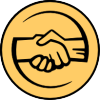 Mateřská škola Příbram IV, příspěvková organizacePod Šachtami 335, Příbram IV, 261 01 PříbramS M L O U V A   O   D Í L OEvidenční číslo smlouvy: 17/00873489/2024zavřená dle § 2586 a násl. zákona 89/2012 Sb., občanského zákoníkuna veřejnou zakázku: „Výměna stávajícího ohřívače a zásobníku teplé vody“Smluvní stranyPetr Vondrase sídlem: Konětopy 12, 262 31 Milínzastoupen: Petr Vondra, jednatel IČO: 45093849Telefon: +420 723 184 949
E-mail: p.vondra361@seznam.czWebové stránky:		            Datová schránka: bwkmhqv Ve věcech plnění díla a předání a převzetí prací oprávněn jednat: Petr Vondra, jednatel Bankovní spojení: XXXXXXXXzapsaný v živnostenském rejstříku: Úřad příslušný podle § 71 odst. 2živnostenského zákona Městský úřad Příbram(dále jen „zhotovitel“ na straně jedné)aOdborné učiliště, Praktická škola, Základní škola a Mateřská škola, Příbram IV, příspěvková organizacese sídlem Pod Šachtami 335, Příbram IV, 261 01 Příbramzastoupené: Mgr. Pavlínou Caisovou, MBA ředitelkou školyIČO: 00873489osoba oprávněná jednat ve věcech technických: Kateřina HavelkováTelefon: 731 506 025, 318 472 129E-mail: Havelkova@ouupb.czBankovní spojení: XXXXXXXXXXWebové stránky: www.ouupb.cz(dále jen „objednatel“ na straně druhé)uzavírají ve znění, jak níže následuje.I.Předmět smlouvy a dílaPředmětem této smlouvy je zhotovitelův závazek provést dílo specifikované v čl. 1.4. této smlouvy na svůj náklad a nebezpečí a objednatelův závazek dílo převzít a zaplatit cenu díla.Zhotovitel není oprávněn převést závazek provedení díla na jiného zhotovitele.Zhotovitel prohlašuje, že se před podpisem této smlouvy důkladně seznámil se všemi objednatelem předloženými doklady a podklady týkajícími se uvedeného díla. Zhotovitel prohlašuje, že dílo dle této smlouvy zhotoví za dohodnutou cenu dle cenové specifikace ze dne: 19.01.2024, která je přílohou této smlouvy a v dohodnuté lhůtě.Předmětem díla jsou stavební práce spočívající v demontáži dosluhujícího zásobníkového ohřívače vody o obsahu 1200 l a hmotnosti 500 kg (bez náplně), včetně zajištění ekologické likvidace demontovaného zařízení, dodávky a instalace nového zásobníku teplé vody o kapacitních údajích: min. objem 310 l, min. příkon 4,65 kW, včetně dodávky topné jednotky, práce elektro – prvky měření, regulace, připojení na topný systém, a ostatního souvisejícího materiálu. Technická specifikace předmětu plnění – projektový posudek ze dne 03.04.2023 Ing, Petr Chochola, je uvedena v příloze č. 1 této výzvy. Předmětem díla jsou rovněž činnosti a dodávky, které nejsou ve výchozích dokumentech obsaženy, ale o kterých zhotovitel věděl, nebo podle svých odborných znalostí a zkušeností vědět měl anebo mohl, že jsou k řádnému a kvalitnímu provedení díla dané povahy třeba, a to i s přihlédnutím ke standardní praxi při realizaci děl podobného charakteru.Dílo je provedeno řádně za předpokladu úplného, bezvadného provedení všech činností a prací včetně dodávek potřebného materiálu nezbytných pro řádné dokončení díla a jeho předání objednateli.Použité materiály musí vyhovovat požadavkům kladeným na jejich jakost a musí mít prohlášení o shodě dle zákona č. 22/1997 Sb., o technických požadavcích na výrobky a o změně a doplnění některých zákonů, ve znění pozdějších předpisů. Jakost dodávaných materiálů bude doložena při předání a převzetí díla. Veškeré vícepráce, méněpráce a změny díla musí být objednatelem předem odsouhlaseny. V případě, že z těchto změn bude vyplývat zvýšení ceny díla, musí být před jejich provedením uzavřen dodatek k této smlouvě.II.Místo plnění2.1.	Místem plnění předmětu díla je areál Ou, PrŠ, ZŠ a MŠ Příbram, IV, p. o., – objekt dílen, umístěný na pozemku č. st. parc. 62 v k. ú. Březové Hory, 261 01 Příbram IV, objekt bez čp., mezi ul. U Křížku a Prokopská.      Podpisem této smlouvy zhotovitel potvrzuje, že místo plnění je mu známé, že si jej prohlédl.III.Cena díla a platební podmínkyCelková cena díla je stanovena za sjednaný předmět plnění jako nejvýše přípustná, platná po celou dobu realizace díla:3.2 Cena je konečná a není možné ji navyšovat.DPH je vyčísleno ke dni uzavření této smlouvy, přičemž jeho skutečná výše bude vyčíslena dle daňových předpisů platných v době vystavení daňového dokladu.Cena díla zahrnuje veškeré náklady nutné k řádnému dokončení díla.  Zhotovitel se před podpisem této smlouvy seznámil se všemi okolnostmi a podmínkami, které mohl nebo měl při vynaložení veškeré odborné péče předpokládat, a které mohou mít jakýkoliv vliv na sjednanou cenu, a to včetně podmínek na pracovišti. Tyto okolnosti a podmínky zahrnul zhotovitel do sjednané ceny a zejména do sjednaných podmínek dle této smlouvy. Sjednaná cena obsahuje veškeré náklady nezbytné k řádnému a včasnému provedení díla.Smluvní strany prohlašují, že cena díla je stanovena podle rozpočtu se zaručenou úplností ve smyslu § 2621 odst. 2 občanského zákoníku, jako celková konečná cena za provedení díla v souladu s nabídkou. Faktury-daňový doklad musí obsahovat náležitosti daňového dokladu dle zákona 235/2004 Sb. o dani z přidané hodnoty, v platném znění. Na daňovém dokladu bude číslo této smlouvy. V případě, že účetní doklad nebude mít odpovídající náležitosti, je objednatel oprávněn zaslat ve lhůtě splatnosti zpět zhotoviteli k doplnění, aniž se tak dostane do prodlení s její splatností v takovém případě nová lhůta počíná běžet znovu od opětovného zaslání náležitě doplněného či opraveného dokladu. Konečné vyúčtování bude provedeno na základě faktury, daňového dokladu po předání díla zhotovitelem objednateli na základě písemného protokolu.Splatnost 30 dnů od data jejich doručení na adresu objednatele.Bankovní účet dodavatele musí být bankovní účet zhotovitele uvedený na této smlouvě. Uvede-li zhotovitel více bankovních účtů, může to být kterýkoli z nich. Všechny uvedené účty zhotovitele na této smlouvě musí být zavedeny v registru plátců DPH.Na fakturách bude vždy uveden odkaz na číslo smlouvy, tj.: 17/00873489/2024.Na předmět díla nebude aplikována přenesená daňová povinnost.IV.Doba plnění a provedení díla Zhotovitel provede dílo s potřebnou péčí v ujednaném čase a obstará vše, co je k provedení díla potřeba, když si objednatel a zhotovitel ujednali následující dobu plnění: Zahájení prací: 07/2024. Dokončení díla zhotovitelem nejpozději do: 15.08.2024. Jestliže zhotovitel připraví řádně zhotovené předmětné dílo k předání před dohodnutým termínem, zavazuje se objednatel její převzít i v dřívějším nabídnutém termínu. Dodržení doby plnění ze strany zhotovitele je závislé i na řádné a včasné součinnosti objednatele, dohodnuté v této smlouvě. Po dobu prodlení objednatele s poskytnutím součinnosti není zhotovitel v prodlení se splněním svého závazku. Provedením díla zhotovitelem se rozumí úplné, a bezvadné provedení všech prací, dále provedení veškerých činností souvisejících s provedením příslušných, a to za sjednanou cenu, zejména:zajištění ochrany stávajících inženýrských sítí (IS) během provádění stavby,zajištění odvozu a likvidace odpadů v souladu se zákonem č. 185/2001 Sb., 
o odpadech, v platném znění,  zajištění ochrany životního prostředí, zhotovitel bude zakázku realizovat tak, aby neměla nepříznivý dopad na životní prostředí a okolí pracoviště,zajištění bezpečnosti při provádění stavby a realizace opatření v souladu s pokyny koordinátora BOZP a v souladu s technickými, právními či jinými předpisy týkajícími se BOZP plánem BOZP, a předcházení škod na zdraví osob vykonávajících profesní výkony na stavbě (tj. zaměstnanců zhotovitele, jeho poddodavatelů, poradců či jiných osob přizvaných zhotovitelem nebo objednatelem),plnění povinností a odpovědnost za dodržování předpisů požární ochrany (PO),provedení celkového úklidu pracoviště.Zhotovitel se s objednatelem dohodnou na harmonogramu prováděných prací. Ten je pro zhotovitele závazný.                       V. Staveniště5.1 Zhotovitel se zavazuje udržovat na převzatém staveništi na svůj náklad pořádek a čistotu, zajišťovat denní úklid, odstraňovat vzniklé odpady, a to v souladu s platnými příslušnými předpisy.5.2 Zhotovitel je povinen dodržovat veškeré platné technické a právní předpisy, týkající se zajištění bezpečnosti a ochrany zdraví při práci a bezpečnosti technických zařízeních požární ochrany apod.5.3. Zhotovitel se zavazuje vysílat k provádění prací pracovníky odborně a zdravotně způsobilé a řádně proškolené v předpisech bezpečnosti a ochrany zdraví při práci a zajistit vlastní dozor nad bezpečností práce a soustavnou kontrolu na pracovišti. Porušování předpisů bezpečnosti práce a technických zařízení a bezpečnosti provozu se považuje za neplnění povinností zhotovitele podle této smlouvy a její podstatné porušení.5.4. Zhotovitel nebude bez souhlasu používat zařízení objednatele a naopak.5.5. Zhotovitel je povinen vyklidit a vyčistit staveniště ke dni protokolárního předání a převzetí díla. Při nedodržení tohoto termínu se zhotovitel zavazuje uhradit objednateli veškeré náklady a škody, které mu tím vznikly. O předání staveniště objednateli bude sepsán písemný protokol.5.6. Zhotovitel se zavazuje informovat objednatele s dostatečným předstihem o pohybu jiných osob než zaměstnanců zhotovitele na staveništi a objednatel je oprávněn tento pohyb omezit nebo vyloučit. Toto ustanovení se vztahuje i na všechny pracovníky případných subdodavatelů a na všechny ostatní fyzické osoby, jejichž pohyb na staveništi zhotovitel vyžaduje.VI. Provádění díla6.1. Po dobu provádění prací na díle je zhotovitel povinen dodržovat veškeré hygienické, požární a bezpečnostní předpisy, např. požadavky na limitovanou hlučnost a prašnost, apod.6.2. Zhotovitel je povinen veškerý nepoužitelný materiál, který vznikl při realizaci díla, zlikvidovat v souladu s platnými předpisy a prokázat toto objednateli. Likvidaci odpadu vzniklého při realizaci díla si zhotovitel zajišťuje sám na své náklady, a to tak, že odpad bude roztříděn dle příslušných předpisů ve smyslu zákona č. 185/2001 Sb., o odpadech a o změně některých dalších zákonů, ve znění pozdějších předpisů.6.3. Zjistí-li zhotovitel při provádění díla skryté překážky bránící řádnému provádění díla, je povinen tuto skutečnost bez odkladu oznámit objednateli a navrhnout další postup.6.4. Zhotovitel je povinen bez odkladu upozornit objednatele na případnou nevhodnost realizace vyžadovaných prací, v případě, že tak neučí, nese zhotovitel jako odborná firma veškeré náklady spojené s následným odstraněním díla.6.5. Všechny povrchy, konstrukce, součásti venkovní plochy apod. poškozené v důsledku stavební činnosti uvede zhotovitel před odevzdáním díla objednateli do původního stavu, v případě jejich zničení je zhotovitel povinen nahradit je novými.VII. Převzetí díla7.1. Podmínkou předání a převzetí díla objednatelem je řádné dokončení předmětu díla bez vad a nedodělků. Objednatel je oprávněn, nikoliv však povinen, převzít dílo i s ojedinělými drobnými vadami a nedodělky, které samy o sobě ani ve spojení s jinými nebrání řádnému a bezpečnému užívání předmětu díla. Zápis o předání a převzetí díla bude proveden společně objednatelem se zhotovitelem dle obvyklých obchodních zvyklostí.7.2. K zahájení přejímacího řízení je zhotovitel povinen předložit zejména:a.) revizi, uvedení do provozub.) předávací protokolc.) atesty použitých materiálůd.) doklady o likvidaci odpadů (čestné prohlášení)VIII. Záruční podmínky8.1. Zhotovitel poskytuje na provedené dílo záruku 24 měsíců. Záruka začíná plynout ode dne protokolárního předání a převzetí díla bez vad a nedodělků.Dílo má vady, pokud jeho provedení neodpovídá požadavkům uvedeným v této smlouvě, příslušným ČSN nebo jiným předpisům a dokumentaci, vztahujícím se k provedení díla.Zhotovitel odpovídá za vady, které má dílo v době jeho předání zhotovitelem a převzetí objednatelem. Za vady vzniklé po této době zhotovitel odpovídá, pouze pokud byly způsobeny porušením jeho povinností. Objednatel je povinen si nejpozději při předání dílo řádně prohlédnout a případné vady a nedodělky uvést v protokolu o předání a převzetí. Objednatel bere na vědomí, že v případě neuvedení vad a nedodělků v protokolu o předání a převzetí zaniká jeho právo domáhat se pro takové neuvedené vady a nedodělky nároků z titulu odpovědnosti za vady a/nebo odpovědnosti za škodu, ledaže by šlo o vady skryté.
Na skryté vady a nedodělky, které objednatel zjistil až po převzetí díla, je objednatel povinen nejpozději do 15 dnů od jejich zjištění písemně upozornit zhotovitele a vyzvat jej k jejich odstranění.Zhotovitel se zavazuje uplatněné vady a nedodělky odstranit nejpozději do 15 kalendářních dnů od doručení výzvy objednatele k jejich odstranění.Zhotovitel odpovídá za to, že předmětné dílo bude provedeno v prvotřídní kvalitě a jakosti ve smyslu příslušných technických norem a v souladu s ujednáními této smlouvy a dále, že bude mít vlastnosti, které se obvykle s takovým dílem spojují.Zhotovitel odpovídá za vady, které má předmětné dílo v době jeho odevzdání objednateli a za vady, které se na předmětném díle projeví v průběhu záruční doby, s výjimkou vad způsobených ze strany objednatele.Zhotovitel neodpovídá za vady předmětného díla, které byly způsobeny použitím věcí poskytnutých objednatelem a zhotovitel ani při vynaložení veškeré péče nemohl zjistit jejich nevhodnost, nebo na ni upozornil objednatele, ale ten na jejich použití trval.Zhotovitel poskytuje na předmětné dílo záruku v trvání 24 měsíců. Běh této záruční lhůty začíná dnem odevzdání a převzetí předmětného díla.Zhotovitel se zavazuje zahájit odstraňování případných vad předmětného díla do 10ti pracovních dnů od obdržení reklamace objednatele a vady odstranit v co nejkratší technicky možné lhůtě.Objednatel se zavazuje, že případnou reklamaci vady předmětného díla uplatní bezprostředně po jejím zjištění písemně u zhotoviteleIXSmluvní pokutyV případě prodlení objednatele s úhradou jakékoliv částky dle této smlouvy vzniká objednateli povinnost uhradit zhotoviteli smluvní pokutu ve výši 0,05 % z dlužné částky za každý i jen započatý den prodlení.V případě prodlení zhotovitele se splněním termínu dokončení díla vzniká objednateli právo na zaplacení smluvní pokuty ve výši 0,05 % z celkové ceny díla za každý i jen započatý den prodlení, maximálně však 5 % z celkové ceny díla.Odstoupení od smlouvy nemá vliv na povinnost kterékoli ze smluvních stran zaplatit smluvní pokutu.X.Odstoupení od smlouvyZhotovitel je oprávněn od této smlouvy odstoupit v případě porušení kterékoliv povinnosti objednatele sjednané v této smlouvě, zejména v případě neposkytnutí potřebné součinnosti objednatele pro dokončení díla.Objednatel je oprávněn od této smlouvy odstoupit v případě prodlení zhotovitele s předáním díla překračujícím 15 kalendářních dnů. Dále pak je objednatel oprávněn od této smlouvy odstoupit v případě porušení kterékoliv povinnosti zhotovitele sjednané v této smlouvě.Odstoupením od smlouvy zanikají všechna práva a povinnosti smluvních stran ze smlouvy, kromě nároku na úhradu smluvní pokuty dle této smlouvy.Odstoupením některé ze smluvních stran od této smlouvy se nedotýká nároku na náhradu škody vzniklé porušením této smlouvy nebo nároku na vydání bezdůvodného obohacení.XI.Vyšší mocPro účely této smlouvy se za vyšší moc považuje každá nepředvídaná nebo neodvratitelná událost, která vznikla nezávisle na vůli smluvních stran, a která znemožňuje po určitou dobu zcela nebo částečně splnění závazků některé ze smluvních stran. Jako vyšší moc lze uznat události, ke kterým dojde po podpisu této smlouvy, a které nemohla dotčená smluvní strana při podpisu této smlouvy předpokládat ani jim bez vynaložení nepřiměřených prostředků zabránit.Smluvní strana, u níž dojde k okolnosti vyšší moci, je povinna bez zbytečného odkladu písemně uvědomit druhou smluvní stranu o vzniku této události, jakož i o jejím ukončení. Marné uplynutí této lhůty má za následek zánik práva dovolávat se okolnosti vyšší moci.Po dobu trvání okolnosti vyšší moci se přerušuje účinnost této smlouvy a smluvní strany nejsou povinny si po tuto dobu navzájem plnit své závazky z této smlouvy.Jestliže okolnost vyšší moci bude trvat déle než 5 měsíců, jsou smluvní strany povinny si dohodnout odpovídající změny této smlouvy. Nedojde-li k dohodě, je kterákoliv ze smluvních stran oprávněna jednostranným písemným prohlášením doručeným druhé smluvní straně od této smlouvy odstoupit.XII.Závěrečná ustanoveníV ostatních věcech touto smlouvou neupravených se použijí ustanovení zákona číslo č. 192/2021 Sb., kterým se mění zákon č. 89/2012 Sb., občanský zákoník, ve znění pozdějších předpisů, zákon č. 99/1963 Sb., občanský soudní řád, ve znění pozdějších předpisů, a zákon č. 292/2013 Sb., o zvláštních řízeních soudních, ve znění pozdějších předpisů.Smluvní strany prohlašují a stvrzují svými podpisy, že mají plnou způsobilost k právním úkonům a že tuto smlouvu uzavírají ze své vůle, svobodně a vážně, že ji neuzavírají v tísni ani za jinak nápadně nevýhodných podmínek, že si ji řádně přečetly a jsou srozuměny s jejím obsahem.Tato smlouva je vyhotovena ve třech stejnopisech, každý s platností originálu, z nichž objednatel obdrží dvě vyhotovení a zhotovitel jedno vyhotovení.Tato smlouva nabývá platnosti a účinnosti podpisem oprávněných zástupců obou smluvních stran.XIII.Doložka o registraci smlouvy13.1. Smluvní strany berou na vědomí, že tato smlouva ke své účinnosti vyžaduje uveřejnění v registru smluv podle zákona č. 340/2015 Sb., zákon o registru smluv a s tímto uveřejněním souhlasí. Zaslání smlouvy do registru smluv zajistí škola (objednatel) neprodleně po podpisu smlouvy. Škola (objednatel) se současně zavazuje informovat zhotovitele o provedení registrace tak, že zašle poskytovateli kopii potvrzení správce registru smluv o zveřejnění smlouvy bez zbytečného odkladu poté, kdy sama obdrží potvrzení, popř. již v průvodním formuláři vyplní příslušnou kolonku a s ID datové schránky zhotovitele. V takovém případě potvrzení od správce registru smluv obdrží obě smluvní strany zároveň.XIV.Doložka o účinnosti smlouvy14.1. Tato smlouva nabývá platnosti dnem podpisu poslední smluvní stranou a účinnosti dnem uveřejnění prostřednictvím registru smluv.   V Příbrami dne: 26.01.2024                                                     Zhotovitel:                        			  		            Objednatel:Petr VONDRA......................................					    ..........................................                                                                                                    Mgr. Pavlína Caisová, MBA   		       					                          ředitelka školyPřílohy:Technická specifikace – kapacitní údaje, CN ze dne 19.01.2024Cena díla bez DPH 122.230,-KčDPH 21%Cena díla včetně DPH 122.230,-Kč (není plátce DPH)